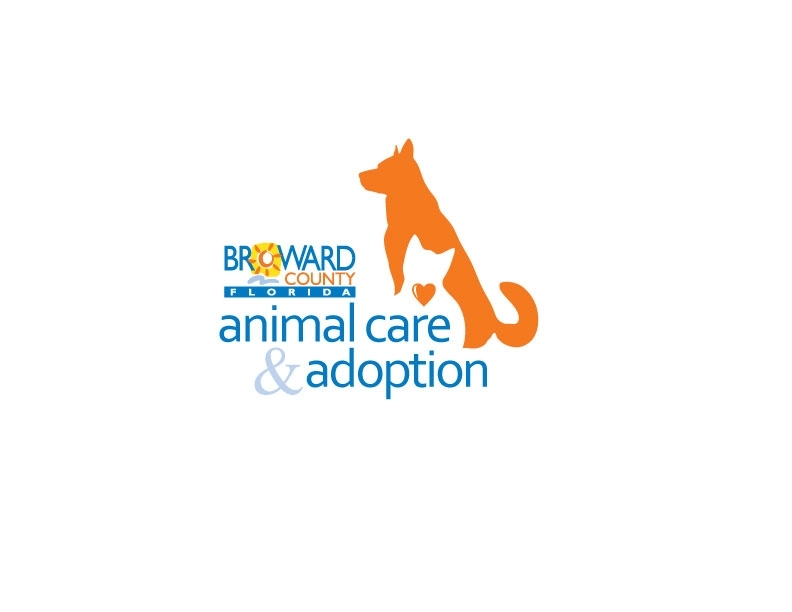 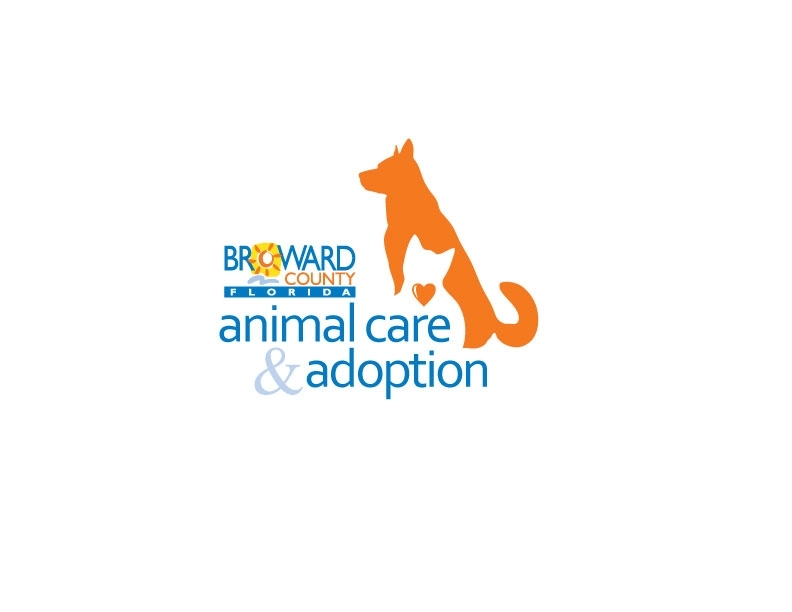 Animal Care Advisory Committee MeetingAgendaFriday August 2, 11:15 amBroward County Animal Care and AdoptionMulti-Purpose Room2400 SW 42nd StreetFt. Lauderdale, FL 33312Call to Order/Roll Call (1 minute)Selection of meeting Secretary (5 minutes)Public Input (3 minutes per speaker, Up to 15 minutes)Introduction of committee members (5 minutes)Approval of minutes from June 14, 2019 (Attachment 1) (5 minutes)Staff update on kitten programs, including number of kittens fostered and adopted so far in 2019 (10 minutes)Committee Discussion ItemsStatus of two letters submitted to Broward County Animal Care and Adoption on behalf of the committee (10 minutes)Propose amendments to Chapter 4 – Dogs and Cats, Sec. 4-30 – Animal Care General Trust Fund (50 minutes) Non-agenda Items (10 minutes) Good and Welfare (5 minutes) Adjournment (Our next meeting is November 8)